PRESSEINFORMATIONNr.088/FY2016, Februar 2017Schallzahnbürste EW-DL75 und Munddusche EW1611: für nachhaltig gesunde Zähne und ZahnfleischDas starke Duo für perfekte MundhygieneIm ÜberblickPanasonic Dental Care Schallzahnbürste EW-DL75Besonders stark zur Vorbeugung von ZahnfleischerkrankungenReinigung der Zahnfleischtaschen durch extrafeine BorstenEffektiv gegen Plaque31.000 Schwingungen/Min.2 Intensitätsstufen: soft / regularSoft-Start-Funktion2-Min.-Timer mit 30 Sek. IntervallAndruckkontrolleLadestandanzeige60 Min. Betriebsdauer (2 Wochen putzen)Attraktives Zubehörpaket Ladestation mit Bürstenhalterung, eine Bürste mit extra-feinen 
Borsten WEW0935 und eine Multifunktionsbürste WEW0936 
Farbe: silber-weiß-grauDiesen Pressetext und das Pressefoto (downloadfähig mit 300 dpi) finden Sie im Internet unter www.presse.panasonic.deHamburg, Februar 2017 – Schöne, gepflegte Zähne sind das wichtigste Attribut für ein strahlendes Lächeln – aber neben sauberen Zähnen ist auch gesundes Zahnfleisch unerlässlich für einen selbstbewussten Auftritt. Panasonic hat bei der Entwicklung der neuen Produkte der Dental Care Reihe den Forschungsschwerpunkt daher auf die Reinigung und Pflege der Zahnfleischtaschen gelegt, denn hier lauern Bakterien, die später Entzündungen und Parodontose verursachen können.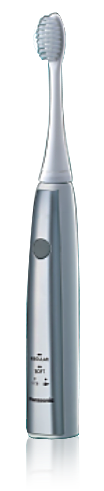 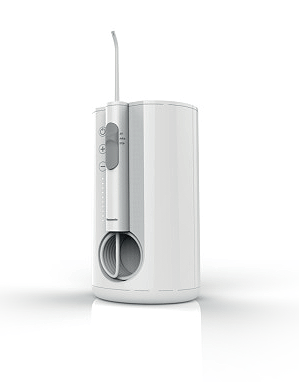 Die neue Schallzahnbürste EW-DL75 und die Munddusche EW1611 sind perfekt aufeinander abgestimmt, um Zähne und Zahnfleisch zu säubern und zu pflegen. Gemeinsam reinigen sie nicht nur Zähne und Zahnzwischenräume blitzsauber, sie sind dabei auch besonders schonend und gründlich und massieren zudem sanft das Zahnfleisch. Zusammen leisten sie einen wertvollen Beitrag zur nachhaltigen Zahngesundheit und für frischere weißere Zähne.Schallzahnbürste EW-DL75: Effektive Entfernung von Zahnbelag und schonende Reinigung der Zahnfleischtaschen Die Schallzahnbürste EW-DL75 ist der Leistungssportler unter den Zahnbürsten. Sie rotiert mit 31.000 Schwingungen/Min. und einer Amplitude (Schwingungsweite) von nur 3 mm. Diese winzigen Hochgeschwindigkeitsvibrationen erfassen auch kleinste Partikel und entfernen so Plaque gründlich. Durch die horizontale Putzbewegung am Zahnfleischrand werden zudem die Zahnfleischtaschen sanft „ausgebürstet“. Hier können sich Bakterien ansammeln, die zu gefährlichen Zahnfleischentzündungen und Parodontose und damit letztlich zu Zahnfleischrückgang führen können. Um die Zahnfleischtaschen gründlich zu säubern, müssen sich die Borstenspitzen parallel zum Zahnfleischrand bewegen. Die EW-DL75 führt diese horizontalen Bewegungen ganz automatisch aus. Zudem wurde die Bürste WEW0935 mit extra-feinen und weichen Borstenspitzen entwickelt, die 3 mm weit in die Zahnfleischtaschen gelangt. Dort entfernt sie effektiv Zahnbelag und schont gleichzeitig den empfindlichen Zahnfleischrand. Die Borsten haben einen Durchmesser von nur rund 0,02 mm. Zum Vergleich: Das menschliche Haar ist ca. 0,06 mm dick.Die EW-DL75 hat zwei Intensitätsstufen: „Soft“ reinigt besonders behutsam und ist speziell für sensibles Zahnfleisch und Zähne geeignet, im intensiveren „Regular“ Modus wird die maximale Schwingungsanzahl erreicht. So kann die Mundhygiene zusätzlich auf persönliche Bedürfnisse abgestimmt werden. Die Andruckkontrolle verhindert dabei, dass zu starker Druck ausgeübt wird.Der 2-Minuten-Timer hilft, dass alle Zahnbereiche gleich gründlich gereinigt wird: Alle 30 Sekunden gibt er ein Signal, den Kieferquadranten zu wechseln. Nach der empfohlenen 2-minütigen Putzzeit läuft die Zahnbürste einfach weiter. So kann länger geputzt werden, ohne erneut starten zu müssen.Mit ihrem ergonomischen Design liegt die EW-DL75 besonders gut und rutschsicher in der Hand und ermöglicht so eine komfortable Bedienung und sichere Führung. Praktisch ist auch, dass die Zahnbürste und das Ladegerät komplett abwaschbar sind. So lassen sich eventuelle Zahnpasta-Reste und Kalkablagerungen leicht entfernen. Eine Ladung des Lithium-Ionen-Akkus ist für 60 Betriebsminuten ausgelegt. Das reicht für ganze zwei Wochen innovative Mundhygiene bei zweimal täglicher Benutzung von je 2 Minuten. Damit kann die Ladestation zuhause bleiben, während die 582 leichte EW-DL75 mit in den Urlaub oder auf Geschäftsreise fährt. Im Lieferumfang enthalten sind die Ladestation mit Bürstenhalterung, eine Bürste mit extra-feinen Borsten WEW0935 und eine Multifunktionsbürste WEW0936. Das elegante weiß-silber-grauen Design macht die EW-DL75 auch optisch zum Hingucker.Die Panasonic Schallzahnbürste EW-DL75 ist ab April 2017 für 179,95 Euro (unverbindliche Preisempfehlung) im Handel erhältlich.Munddusche EW1611Im ÜberblickPanasonic Dental Care Munddusche EW1611Reinigung der Zahnzwischenräume und besonders stark zur Vorbeugung von ZahnfleischerkrankungenUltra-Sonic-Stream mit Mikro-LuftbläschenIndividuelle Feinabstimmung durch 10-stufige Wasserstrahlintensität600 ml Tankfüllung für 2 Min. BetriebsdauerUniversell einsetzbar: Ideal für die Pflege von Brücken und Zahnspangen einfach zu reinigen und spülmaschinenfestFarbe: Silber-Weiß-GrauZubehör Düsenhalterung und 2x Düse WEW0982X503Diesen Pressetext und das Pressefoto (downloadfähig mit 300 dpi) finden Sie im Internet unterwww.presse.panasonic.deDie stationäre Munddusche EW1611 ist die kompakte Ergänzung für eine ganzheitliche Mundhygiene. Gemeinsam mit der Zahnbürste EW-DL75 sorgt sie für optimale Zahnpflege: Sie verbessert die Plaque-Entfernung, beugt Karies-Bildung vor und stärkt das Zahnfleisch. Der Wasserstrahl der Munddusche löst Speisereste aus den Zahnzwischenräumen und reinigt die Zahnfleischtaschen. Zudem massiert er durch sanften Druck das Zahnfleisch. Hierbei kann ganz individuell zwischen 10 verschiedenen Stufen der Wasserstrahl-Intensität gewählt werden. Die schwer zugänglichen Zahnzwischenräume machen ganze 40 Prozent der Zahnoberfläche aus. Mit der Munddusche EW1611 werden diese Bereiche optimal gereinigt und gepflegt. Auch Brücken oder feste Zahnspangen lassen sich so sehr gut säubern.Neu ist der Ultra-Sonic-Stream: Der Wasserstrahl erzeugt Mikro-Luftbläschen, die beim Zerplatzen kleine Druckwellen erzeugen. Das verbessert den Reinigungseffekt und Plaque kann noch effektiver entfernt werden. Die Intensität des Wasserstrahls kann hierbei ganz genau auf die individuellen Bedürfnisse angepasst werden. Seine maximale Stärke beträgt 6,25 bar und lässt sich dann in 10 Stufen herunterregeln. Durch die effektive Panasonic Wasserstrahl-Technologie wird nicht nur das Zahnfleisch massiert, es wird auch die sogenannte „Schwimmende Plaque“ in den Zahnfleischtaschen sicher entfernt. Der Wasserbehälter umfasst 600 ml und reicht für eine zwei-minütige Nutzung, kann aber auch vorher per Knopfdruck gestoppt werden. Der Wasserbehälter kann ganz komfortabel mit warmem Wasser gereinigt werden. Zusätzlich ist er spülmaschinengeeignet (bis max. 50°C). Die Panasonic Munddusche EW1611 ist ab April 2017 für 119,95 Euro (unverbindliche Preisempfehlung) im Handel erhältlich. Bei Veröffentlichung oder redaktioneller Erwähnung freuen wir uns über die Zusendung eines Belegexemplars!Aktuelle Videos zu unseren Beauty Care Produkten finden Sie auf Youtube unter https://www.youtube.com/playlist?list=PLng_rrAjbqdGBoLNuNT84LxeqAE64JzVlTechnische Daten der Panasonic Schallzahnbürsten EW-DL75 und Munddusche EW1611Stand 2/2017. Änderungen ohne Ankündigung vorbehalten.Über Panasonic:Die Panasonic Corporation gehört zu den weltweit führenden Unternehmen in der Entwicklung und Produktion elektronischer Technologien und Lösungen für Kunden in den Geschäftsfeldern Consumer Electronics, Housing, Automotive, Enterprise Solutions und Device Industries. Seit der Gründung im Jahr 1918 expandierte Panasonic weltweit und unterhält inzwischen 474 Tochtergesellschaften und 94 Beteiligungsunternehmen auf der ganzen Welt. Im abgelaufenen Geschäftsjahr (Ende 31. März 2016) erzielte das Unternehmen einen konsolidierten Netto-Umsatz von 7,553 Billionen Yen/56,794 Milliarden EUR. Panasonic hat den Anspruch, durch Innovationen über die Grenzen der einzelnen Geschäftsfelder hinweg Mehrwerte für den Alltag und die Umwelt seiner Kunden zu schaffen. Weitere Informationen über das Unternehmen sowie die Marke Panasonic finden Sie unter www.panasonic.net und www.experience.panasonic.de/.Weitere Informationen:Panasonic DeutschlandEine Division der Panasonic Marketing Europe GmbHWinsbergring 1522525 HamburgAnsprechpartner für Presseanfragen:
Michael Langbehn
Tel.: 040 / 8549-0 
E-Mail: presse.kontakt@eu.panasonic.comTypSchallzahnbürste EW-DL75Munddusche EW1611Besonders stark in der Prophylaxe von ZahnfleischerkrankungenEffektive Zahnpflege zur Reinigung von sensiblem Zahnfleischsaum und –taschenBesonders stark in der Vorbeugung von ZahnfleischerkrankungenIdeal für Pflege von Brücken, Zahnspangen oder der 3. ZähneModus:Regular / SoftUltra Sonic Stream mit Luft-Wasser-GemischAndruckkontrolleJa-TimerPutz-Timer mit vier 30-Sekunden-Intervallen-Schwingungen31.000 Schwingungen / Minute-Wasserstrahl-Intensität-10 Stufen zur individuellen AbstimmungBetriebsdauer60 Minuten, ausreichend für 2 Wochen bei 2 x täglichem PutzenReinigungZahnbürste und Ladestation komplett abwaschbarleicht und hygienisch zu reinigen (spülmaschinengeeignet bis 50 Grad)Volumen Tank-600 ml Tankfüllung für 2 Min. BetriebsdauerLadestandsanzeigeJa-LinearmotorJa-DesignBesonders schlank, ergonomische FormErgonomisch geformtes Handteil mit magnetischer HalterungStromversorgung100 – 240 V / 50-60 Hz mit automatischer Spannungsanpassung100 – 240 V / 50-60 Hz mit automatischer SpannungsanpassungLieferumfangLadestation mit Bürstenhalterung, eine Bürste mit extra-feinen 
Borsten WEW0935 und eine Multifunktionsbürste WEW0936Düsenhalterung und 2x Düse WEW0982X503 Farbe:weiß-silberweiß-silber-grauVerfügbar abApril 2017April 2017Unverbindliche Preisempfehlung179,95 Euro119,95 Euro